МИНИСТЕРСТВО ОБРАЗОВАНИЯ НИЖЕГОРОДСКОЙ ОБЛАСТИ«Институт пищевых технологий и дизайна» - филиалГосударственного бюджетного образовательного учреждения высшего образования «Нижегородский государственный инженерно-экономический университет»(ИПТД – филиал ГБОУ ВО НГИЭУ)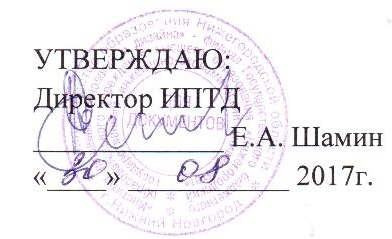 План работы  с обучающимися, имеющими ограниченные возможности здоровьяна 2017 – 2018 учебный годг. Нижний Новгород2017     В настоящее время в Нижнем Новгороде  проживает более  500 тыс. инвалидов, 25 тыс. чел. из них – это дети-инвалиды и это число увеличивается с каждым годом.      Согласно Декларации о правах инвалидов (ООН, 1975 год) «инвалид» означает любое лицо, которое не может самостоятельно обеспечить полностью или частично потребности нормальной личной и/или социальной жизни в силу недостатка, будь то врожденного или приобретенного, его или ее физических или умственных возможностей.        Во многих странах термин «инвалид» вышел уже из употребления и считается дискриминирующим права людей с нетипичным внешним видом и потребностями, вместо него по отношению к детям используется термин «дети с ограниченными возможностями».      Основная задача всего государства сделать все, чтобы  людям с ограниченными физическими возможностями – и взрослым, и детям – было хорошо и удобно жить, учиться, работать, заниматься творчеством, развивать собственные способности и таланты, ведь «Инвалидность, не приговор, а лишь дополнительное препятствие в нашей жизни».        Проблема инвалидности у детей не несет в себе только чисто медицинский аспект, она больше связана с социальной проблемой неравных возможностей. Для успешной социализации детей с ограниченными возможностями объективно необходимы дополнительные ресурсы общества, направленные на видоизменение среды с тем, чтобы она стала максимально благоприятной для жизнедеятельности детей с ограниченными возможностями и способствовала их самореализации в этом возрасте. Успешная социализация ребенка с ограниченными возможностями имеет первостепенное значение для организации их жизнедеятельности, развития и самореализации в будущем. Проблема социализации детей с ограниченными возможностями является наиболее сложной и комплексной среди того круга проблем, которые сопровождают процесс становления личности. И для того, чтобы ребенок смог приобрести жизненный опыт, получить образование и перспективы в будущем, необходима четко скоординированная работа всех участников взаимодействия с детьми – инвалидами.        Главная цель работы со студентами с ограниченными возможностями в нашем институте, это сделать все возможное для того, чтобы они шли по жизни с девизом «Жить инвалидом, но не быть им».        Основные задачи педагогического коллектива института:создание благоприятных условий для психологического комфорта, развития личности студента и обучения;оказание студенту комплексной помощи в саморазвитии и самореализации в процессе обучения и адаптации к новому социуму;защита студента в его личностном пространстве;установление связей и партнерских отношений между семьей и институтом.План работы на 2017 – 2018 учебный год Социальный педагог        ___________________     Т.В. Андрианычева              
№Содержание работыСрокиОтветственные1Корректировка банка данных обучающихся с ОВЗСентябрьСоц. педагог2Организация контроля над учебным процессом обучающихся с ОВЗСентябрь, январьСоц. педагог3 Индивидуальные и групповые консультации для педагогов, работающих с обучающимися с ОВЗВ течение годаПедагог-психолог, кураторы,преподаватели 4Изучение интересов и способностей обучающихся с ОВЗВ течение годаКуратор5Вовлечение обучающихся с ОВЗ во внеучебную деятельностьВ течение годаПедагог-организатор, куратор,  соц.педагог, педагоги ДО6Изучение микроклимата в группе, где есть обучающиеся с ОВЗ.В течение годаКуратор,педагог-психолог7Консультирование обучающихся с ОВЗ и их родителей педагогом- психологом В течение годаПедагог- психолог8Консультирование обучающихся с ОВЗ и их родителей социальным педагогом В течение годаСоц.педагог9Оказание социальной поддержки обучающимся с ОВЗВ течение годаСоц.педагог